En la actividad de los JEANSSETEM CAT propuso una frase diferente a la que habíaCol·loca les targetes dins de les butxaques d'acord amb la seva posició en la cadena de producció i consum. I descobreix els impactes ambientals que genera!Esta es la que estaba: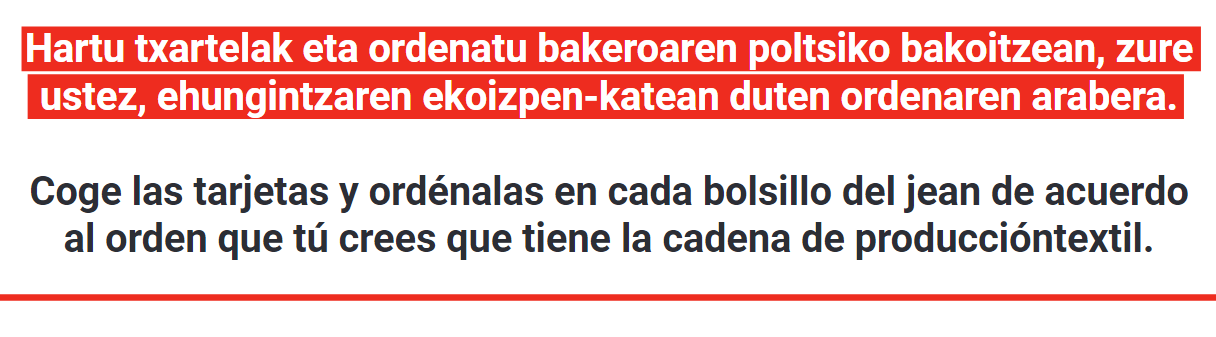 ¿La cambiamos?En castellano quedaría así:Coloca las tarjetas dentro de los bolsillos de acuerdo asu posición en la cadena de producción y consumo. ¡Y descubre los impactos ambientales que genera!Jon, podríais hacer traducción exprés de esto????  AYER DE DIJE A AIRÍ DE NO TOCAR EN ES Y EUS, PERO CREO LA FRASE QUEDA MEJOR…